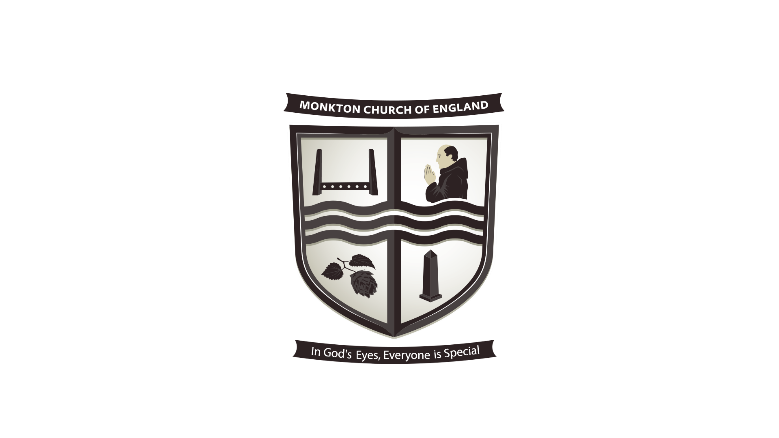 Uniform  PolicyLead Person:        Chris Marston          Policy Date:          May 2022         Review Date:	      May 2025      Signatures:__________________		_________________Chair of Governors					Executive Headteacher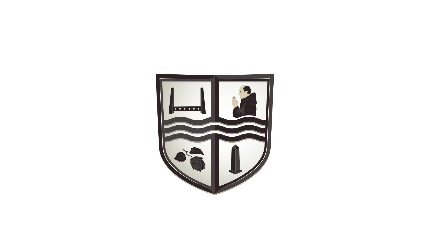 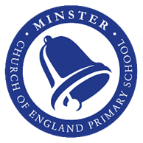 Our school’s legal duties under the Equality Act 2010The Equality Act 2010 prohibits discrimination against an individual based on the protected characteristics, which include sex, race, religion or belief, and gender reassignment. To avoid discrimination, our school will: Avoid listing uniform items based on sex, to give all pupils the opportunity to wear the uniform they feel most comfortable in or that most reflects their self-identified gender Make sure that our uniform costs the same for all pupilsAllow all pupils to have long hair (though we reserve the right to ask for this to be tied back) Allow all pupils to style their hair in the way that is appropriate for school yet makes them feel most comfortable Allow pupils to request changes to swimwear for religious reasons Allow pupils to wear headscarves and other religious or cultural symbols Allow for adaptations to our policy on the grounds of equality by asking pupils or their parents to get in touch with the School Business Manager who can answer questions about the policy and respond to any requests  Introduction It is our school policy that all children wear school uniform when attending school, or when participating in school-organised events outside normal school hours. We ask children to wear their polo-shirts/ shirts tucked into their skirts, shorts or trousers and to take a pride in their personal appearance. School uniform is a way of showing that the children and parents/ carers are READY, RESPECTFUL and SAFE, in line with our whole-school ethos. Some items of uniform can be bought with the Monkton Church of England School logo on, whilst other plain items are easily available, at very competitive prices, at local shops including supermarkets and online traders such as Amazon. A complete list of the items needed for school uniform, including those for P.E. and Outdoor Learning, is included in this policy. Aims and objectives The aims of this policy are to: • ensure clarity of what can be worn or not at school; • promote a sense of pride in our school; • help to create a sense of community and belonging towards the school; • ensure that our pupils can be clearly identified with our school; • support our commitment to inclusion; • prevent pupils from wearing ‘fashion clothes’ that could be distracting in class; • ensure pupils’ uniforms are practical, smart, affordable and are suitable, with health and safety in mind; • ensure that pupils are dressed smartly.Jewellery, Hair Ornaments, Make-up, Nail Varnish and Headscarves For health and safety reasons, we do not allow children to wear jewellery. The exception to this rule are small objects of religious significance and simple ear studs. Children are required to remove any items (including earrings) during PE lessons to prevent them from causing injury. Your child’s class teacher will advise you when PE lessons are to take place so earrings can be removed. Please note: Teachers are not permitted to remove earrings. Advice from the Association for Physical Education (AfPE.) All earrings need to be removed completely; children are no longer allowed to put tape around them. Children who wear earrings will not be able to take part in practical lessons but will be able to take on the role of scorer or evaluator where appropriate.Hair bands, ribbons/bows or ‘scrunchies’ should be plain and either red, white or black. Hair bands should not have objects attached to them such as flowers. Make up and nail varnish should not be worn to school unless for an out of school hours function, for example a school disco. Pupils are free to wear a headscarf at Monkton Church of England Primary School if they wish to based on religious grounds. These must however be plain and either red or black. Headscarves of the type which drape to shoulder length or just below are acceptable. Longer headscarves are not permitted for safety reasons.Footwear For health and safety reasons, we do not allow pupils to wear shoes with platform soles, Heelys or high heels. All pupils are required to wear flat, plain black shoes without logos. These should be closed in with no toes visible. If boots are worn these should also be flat and plain black. Sandals and flip-flops are not permitted. Pupils can bring trainers into school to change into for break periods. Pupils must however change back into shoes at the end of break periods.Adaptations for Weather In the cold weather, particularly in the winter months, children are expected to wear coats and are permitted to wear a hat/ear-muffs, scarf and gloves. Please ensure that all items are clearly named. On hot days all children are expected to wear full uniform (although not jumpers). Items such as polo-shirts / short-sleeved shirts, tailored shorts and summer dresses are all appropriate in the hot weather.The Role of Parents We believe that one of the responsibilities of parents is to ensure that their child has the correct uniform and PE kit, and that it is clean, in good repair and that the child’s name is written on all items. If a parent has difficulties for any reason with fulfilling this request, they are asked to speak confidentially to a senior member of staff to discuss the issues. Parents should be assured that we will do all we can to help. Children who arrive at school wearing non-school uniform or PE clothing will be loaned an appropriate item from school where possible. Parents will be contacted to discuss the matter and may be requested to return to school with correct clothing. The school welcomes children from all backgrounds and faith communities. If there are serious reasons, for example on religious grounds, why parents want their child to wear clothes that differ from our school uniform, the school will consider such requests sympathetically. If any parent would like to request a modification to the uniform policy they should, in the first instance, contact the Head of School.The role of staff Staff should support the Leadership Team in maintaining high standards of uniform dress. They should ensure that they are role models in the wearing of appropriate clothing. Where pupils fail to wear the correct uniform, staff should make discreet and sympathetic enquiries. Where pupils are wearing the correct uniform, staff should give positive encouragement. Staff should also be aware that sometimes a pupil’s standard of dress may indicate care issues at home. If this is suspected, it should be referred to a Designated Safeguarding Lead (DSL).The Role of Governors The governing body supports the Head of School in implementing the school’s uniform policy. It considers all representations from parents regarding the uniform policy and liaises with the Head of School to ensure that the policy is implemented fairly and with sensitivity. It is the governors’ responsibility to ensure that the school uniform meets all regulations concerning equal opportunities. Governors ensure that the school uniform policy enables children to dress sensibly, in clothing that is hardwearing, safe and practical.Special Circumstances Special dispensation can be requested for temporary exception from the prescribed school uniform or elements of it. This will usually be on medical grounds or for other exceptional circumstances. The Head of School and/or Executive Headteacher will have the ultimate decision on granting or refusing this.Discipline It is our intention to explore all alternatives, through consultation and discussion with parents/carers, to avoid any sustained periods of incorrect uniform being worn by the children. If a student arrives at school not wearing the correct uniform, school will endeavour to find the cause and remedy the situation. Parents/Carers will be contacted. Should the problem persist, parents/carers may be invited into school to discuss the situation.Lost Property Any unidentified items of school uniform will be taken to the school office and then placed into the lost property box. Students are encouraged to look in the lost property box, on the understanding that the found item will be clearly named. If, after a fixed period (6 months or end of academic year, uniform has not been claimed, it will be added to our termly ‘swap shop’ – see below for details. Children can become upset as a result of lost clothing. Please help us to reunite lost items of clothing with their owners by labelling items with your child’s name.Monitoring and Review The governing body monitors and reviews the school uniform policy by: • seeking the views of parents, to ensure that they agree with and support the policy; • considering, with the Head of School, any requests from parents for individual children to have special dispensation with regard to school uniform.UniformOur school uniform colour is a combination of red, white and grey/black. Most items can be bought from High Street shops. Uniform with logos on can be purchased from The Schoolwear Centre using the link: https://www.schoolwearcentre.net/ but logos are not compulsory. Our school uniform is gender neutral and consists of the following: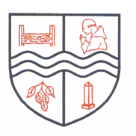 Monkton Church of England Primary SchoolCompassion, Courage, JusticeJesus said, ‘Go and do the same.’Our school has compassion at its heart, which inspires us to be people of courage, who care for ourselves, stand with others and seek justice as we grow and discover the world around us.By knowing each individual, our learning environment is shaped to encourage creativity, promote challenge through our learning values and nurture spirituality, ensuring all thrive.The Parable of the Good SamaritanLuke 10:25-37 English Standard Version (ESV)Christian FoundationsCompassion   Courage  JusticeAs a Federation, we are passionate about every individual flourishing, so that they can be nurtured and develop as well-rounded children, living life in all its fullness.Every policy is written with our Christian Vision and Foundations in mind.Daily school uniformPE KitRed sweatshirtWhite shirt/Polo shirtDark grey/Black trousersDark grey shorts Red checked summer dressGrey Skirt/PinaforeGrey/Black socksGrey/Black/White tightsBlack shoes/trainers, flat and no logo showingRed PE t-shirtBlack shortsPE socksBlack jogging bottomsRed school jumperTrainers*PE Bag (drawstring)Optional Uniform/accessoriesForest School/Outdoor learning*Red fleece*Storm dry jacket*Parka coat*Baseball cap*Knitted hat*BookbagThe above items can be bought from Schooltrends.com as branded or unbranded from alternative high street and online sellersThe PTA have supplied waterproof jackets and trousers for when children take part in forest school and outdoor activities. It is advised that children also have a pair of wellies that stay at school for impromptu outdoor learning opportunities. On these days, children can also bring warmer clothing if appropriate. 